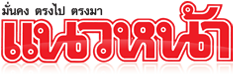 ข่าวประจำวันศุกร์ที่ 26 สิงหาคม พ.ศ.2559 หน้าที่ 21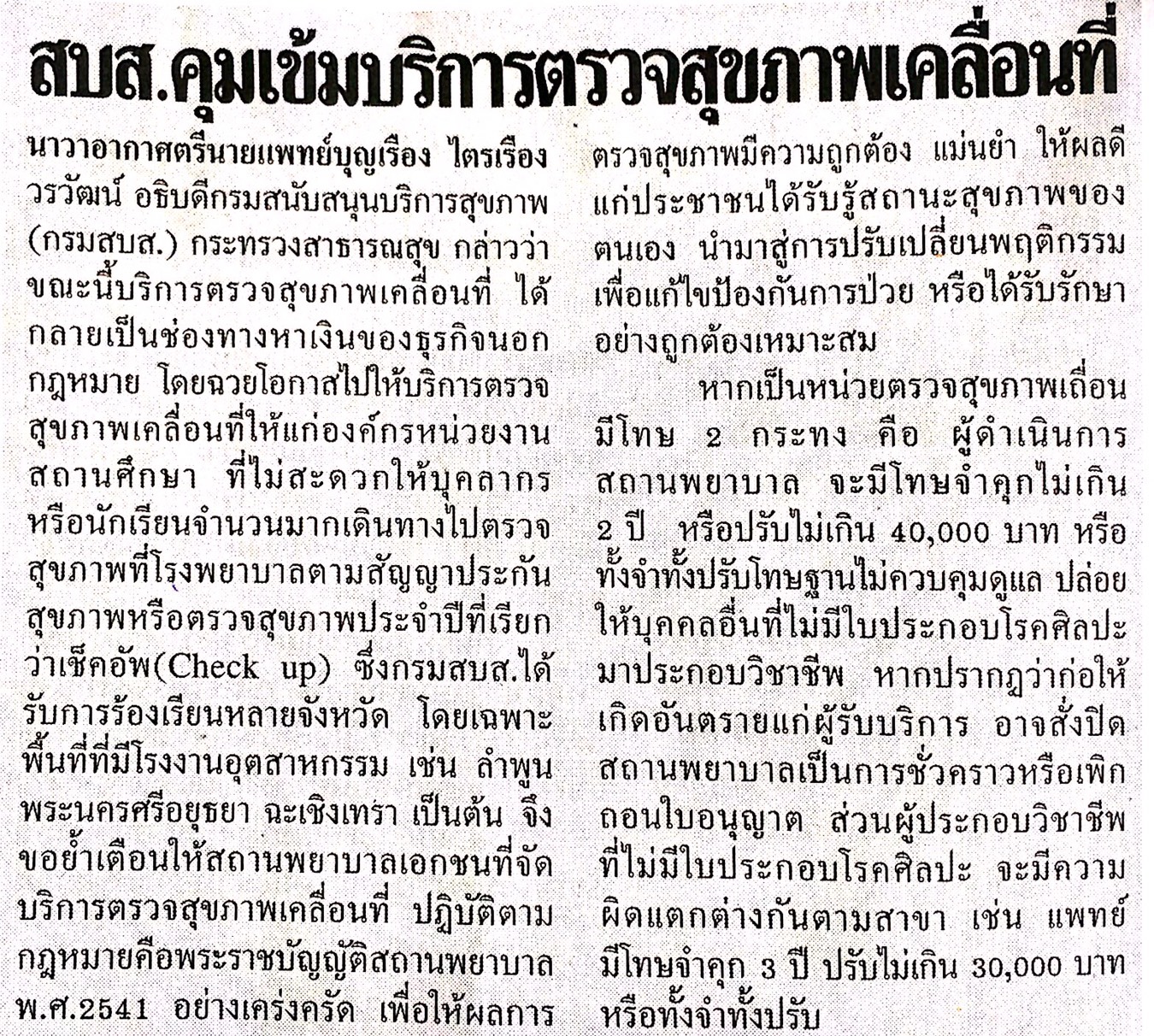 ข่าวประจำวันศุกร์ที่ 26 สิงหาคม พ.ศ.2559 หน้าที่ 21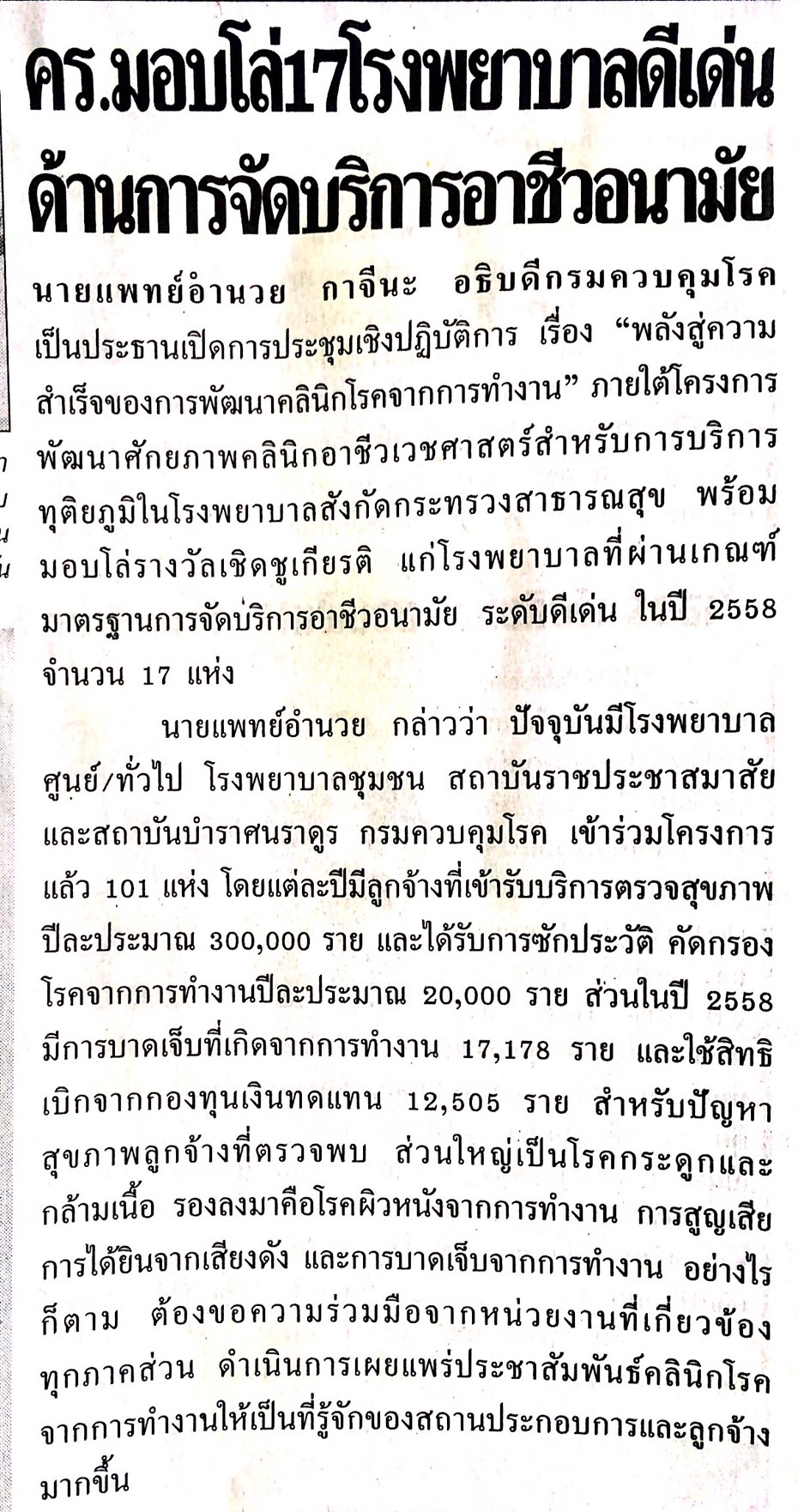 ข่าวประจำวันศุกร์ที่ 26 สิงหาคม พ.ศ.2559 หน้าที่ 21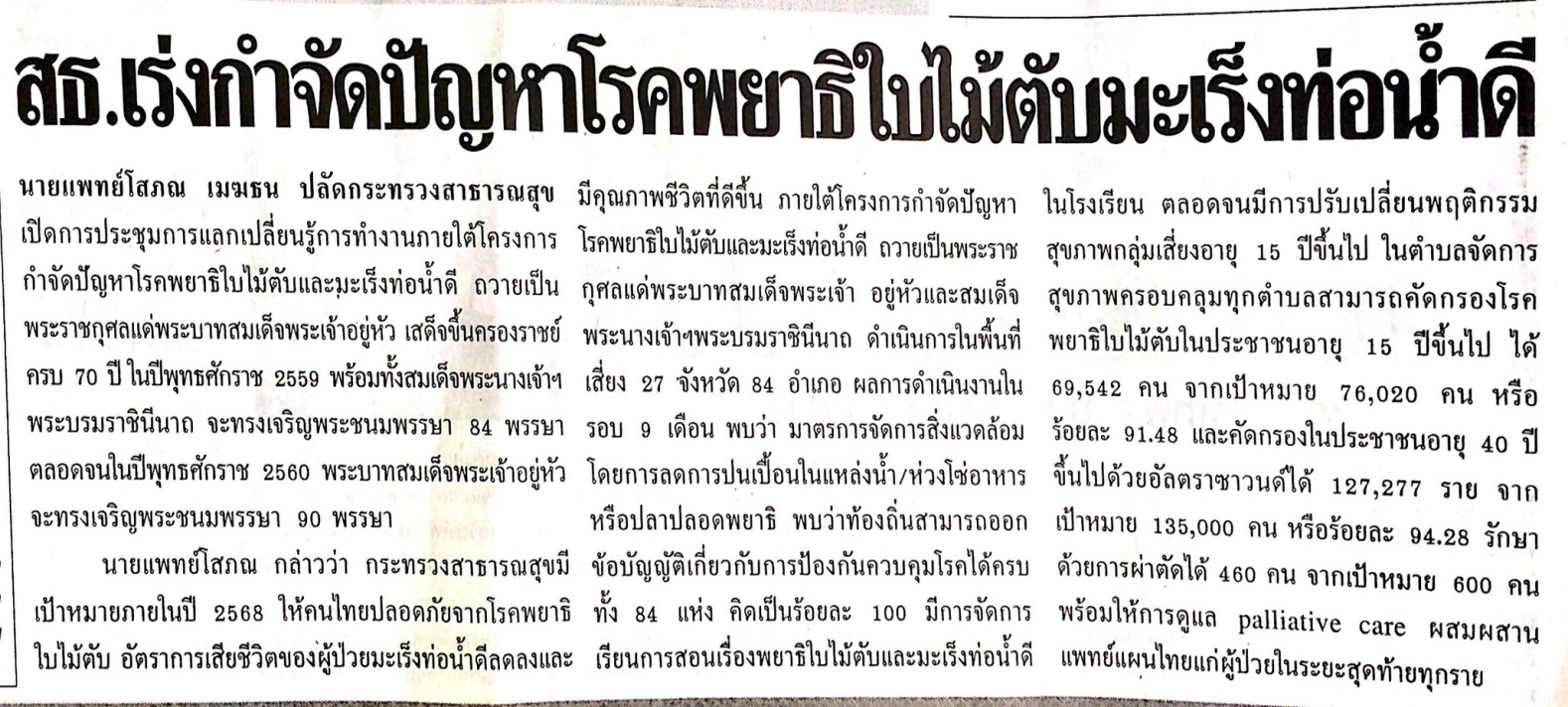 ข่าวประจำวันศุกร์ที่ 26 สิงหาคม พ.ศ.2559 หน้าที่ 15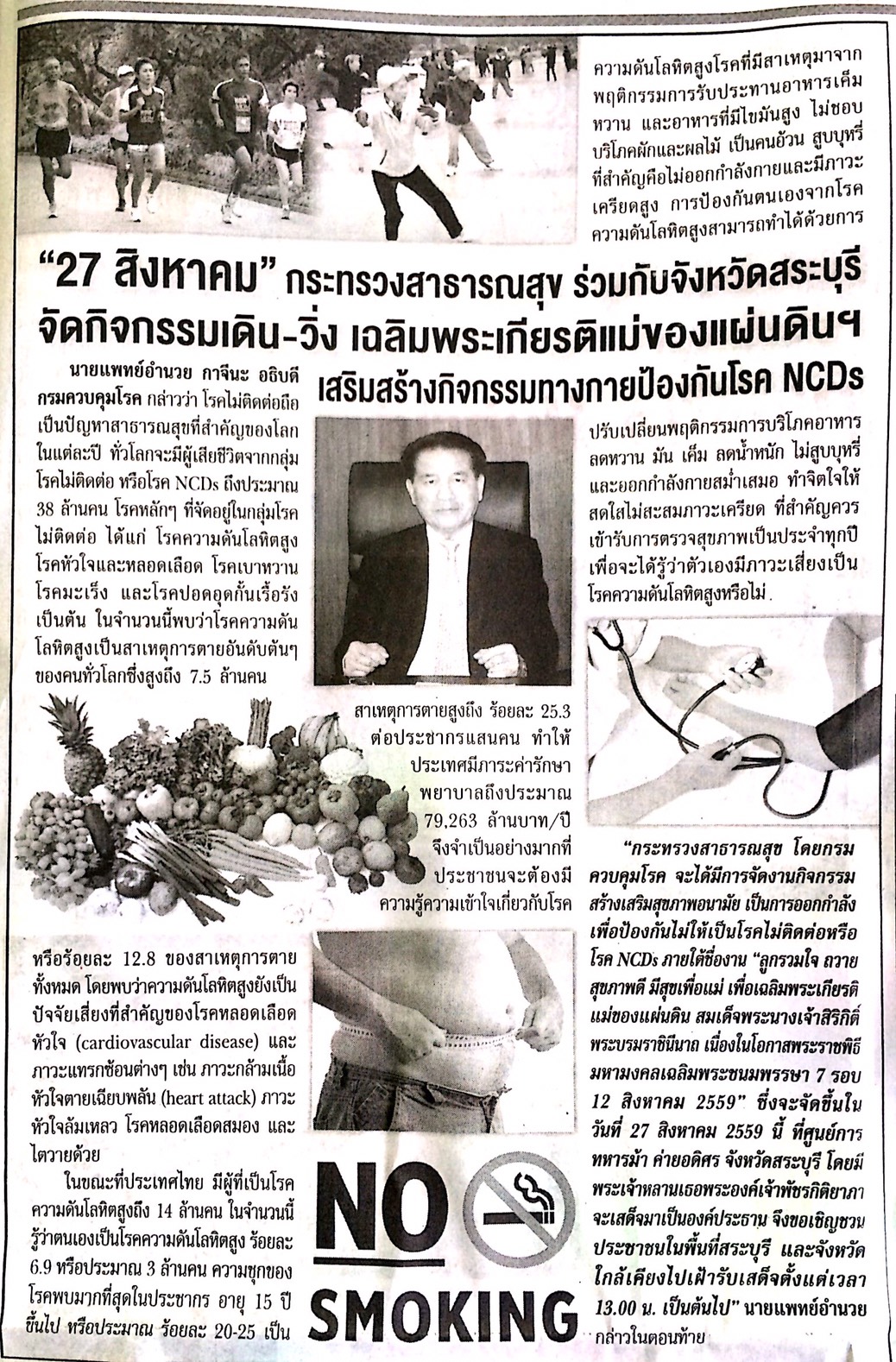 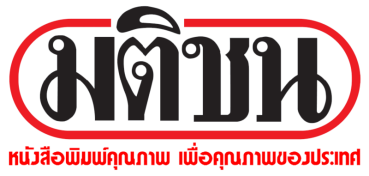 ข่าวประจำวันศุกร์ที่ 26 สิงหาคม พ.ศ.2559 หน้าที่ 7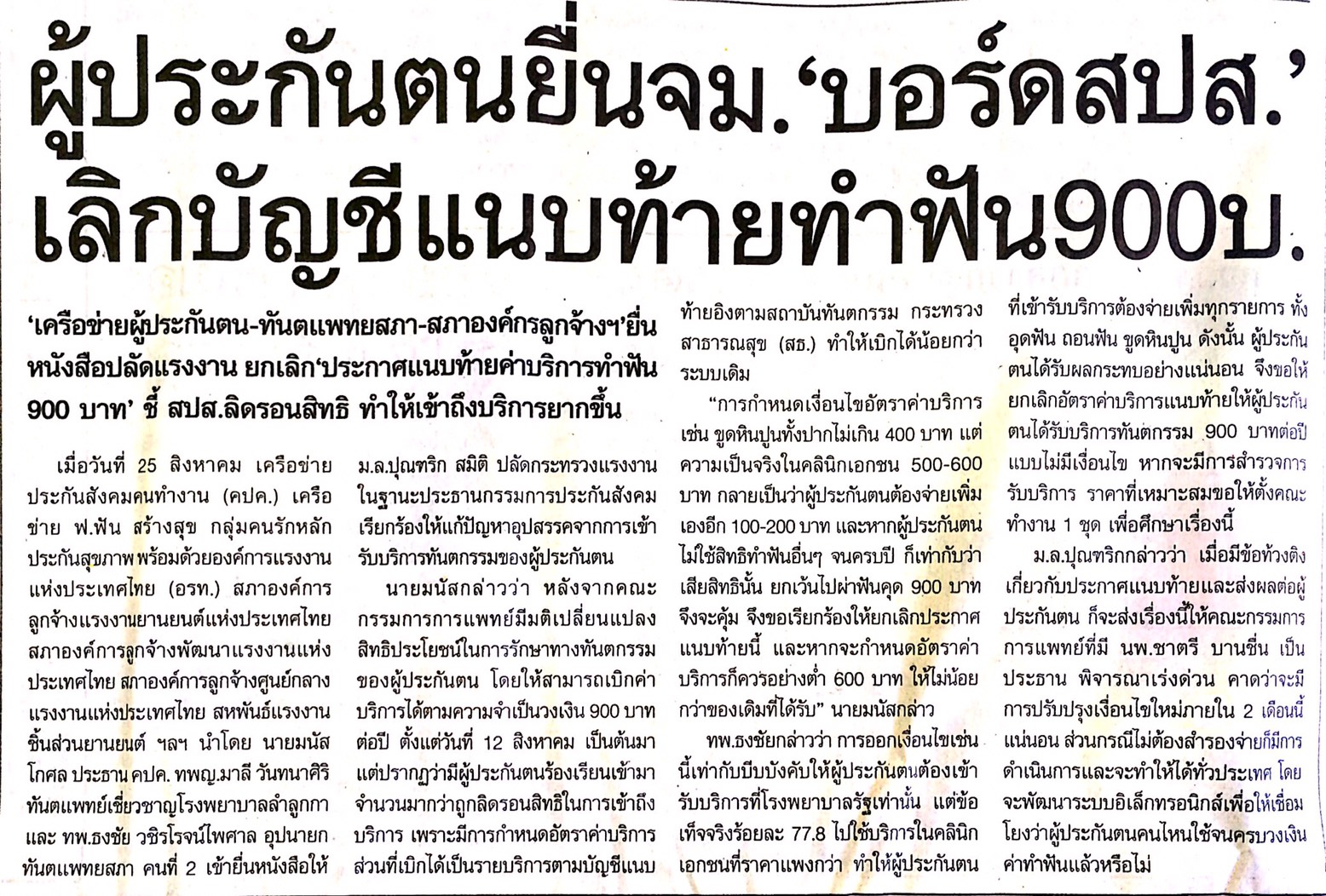 